При поддержке ПО «Маяк» в Озёрске реализуют крупную программу благоустройства На благоустройство дворов и тротуаров потратят более 220 млн руб.В Озёрске (ЗАТО в Челябинской области, город расположения ФГУП «Производственное объединение „Маяк“») реализуют проект «Наш дом — наш двор — наш город». Муниципалитет стал первым участником этой программы среди южноуральских городов. Программа рассчитана на три года. Ее реализацию начали в прошлом августе, а сегодня в городе идут обсуждения дальнейших этапов проекта.«Первый этап мы прошли, можно сказать, ударно: с августа и до конца строительного сезона удалось благоустроить 56 дворовых территорий, — отметил глава Озёрского городского округа Евгений Щербаков. — Кроме того, удалось начать работу и сделать хороший рывок в благоустройстве тротуаров, это тоже одна из задач проекта».Проект «Наш дом — наш двор — наш город» является пилотным для Челябинской области, а Озёрск — его первый участник. В рамках него в Озёрске отремонтируют дворовые проезды и ключевые тротуары. Первой масштабной территорией, где реализуют проект, стал проспект Ленина. Ремонт коснулся дворовых территорий десятков домов. На центральной аллее проспекта помимо ремонта самого тротуара решено отремонтировать спуски к проезжей части и обустроить пешеходные переходы в транспортных разрывах.«Мы начали реализацию программы с опроса горожан, — отмечает куратор проекта в управлении капитального строительства и благоустройства Александра Иванова. — Понятно, что охватить удалось не всех жителей, но срез по каждой социальной группе нам сделать удалось. Те болевые точки, которые были обозначены, попали в программу. Дальше мы будем анализировать, вносить изменения на основе мнения населения. Любой двор может попасть в программу, каждый житель нашего округа может подать заявку на участие интересующей его территории. Сейчас идет формирование карты ремонта на предстоящий строительный сезон. Горожане знают, что для участия в проекте своей дворовой территории нужно обращаться к депутату по округу».В реализации проекта «Наш дом — наш двор — наш город» принимает участие и само ПО «Маяк». Помимо софинансирования программы в размере 25 миллионов рублей в год дорожные службы предприятия непосредственно участвуют в ремонте.Совместно с жителями контроль за реализацией проекта наладили и депутаты. А в городе появились информационные стенды. Они расположены в пяти точках реализации проекта и рассказывают об этапах программы. Кроме того, стенды содержат анкеты обратной связи. Старт второго этапа проекта в этом году запланирован уже на апрель.Справка:«Производственное объединение „Маяк“» — первый промышленный объект отечественной атомной отрасли. Оно обеспечивает безопасность России, выполняя государственный оборонный заказ. Другими основными направлениями текущей деятельности «Маяка» являются транспортировка и переработка отработавшего ядерного топлива; производство и реализация изотопной продукции; машиностроение и приборостроение; научно-производственная деятельность и решение проблем ядерного наследия. Технологии, осваиваемые «Маяком», необходимы для развития атомной энергетики будущего.Программа развития Озёрского городского округа «Наш дом — наш двор — наш город» включает в себя комплексную инфраструктурную реконструкцию и обновление городского облика Озёрска. Подписание документа состоялось 22 августа, свои подписи под ним поставили глава Озёрского городского округа Евгений Щербаков и генеральный директор ПО «Маяк» Андрей Порошин.Правительство РФ и региональные власти в партнерстве с крупными российскими компаниями уделяют большое внимание росту качества жизни населения страны. Эта деятельность включает в себя ускорение реализации национальных проектов, комплексное улучшение жилищных условий граждан, уровня доступности медицины, развитие инфраструктуры. Росатом и его предприятия принимают активное участие в этой работе. 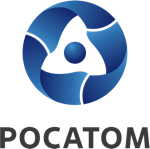 Медиацентр атомнойпромышленности
atommedia.onlineПресс-релиз30.01.24